江西省教育缴费云平台学生缴费流程江西省教育缴费云平台是江西省政府、教育厅、财政厅联合博思软件打造的教育非税项目缴费系统，教育缴费业务平台面向K12、大中专院校等教学服务机构，提供高效资金管理的互联网教育缴费系统，为学校管理者、学生及家长提供多种安全便捷的支付方式和优质快捷的支付渠道，解决了学校线上、线下收费繁琐和家长支付难的问题，提升教育行业网上缴费和校园资金管理的效率，实现统一收款、统一管理、统一对账、统一开票。缴费入口(赣服通2.0和1.0)第一步：支付宝输入“赣服通”后在其“ 主题服务→全省通办→“支付缴费”；第二步：选择缴费入口，大学/大专院校 选择“高校教育缴费”。第三步：直接输入缴费学生的身份证号后输入验证码，点击开始查询进入教育缴费。（高校需要选择学校）。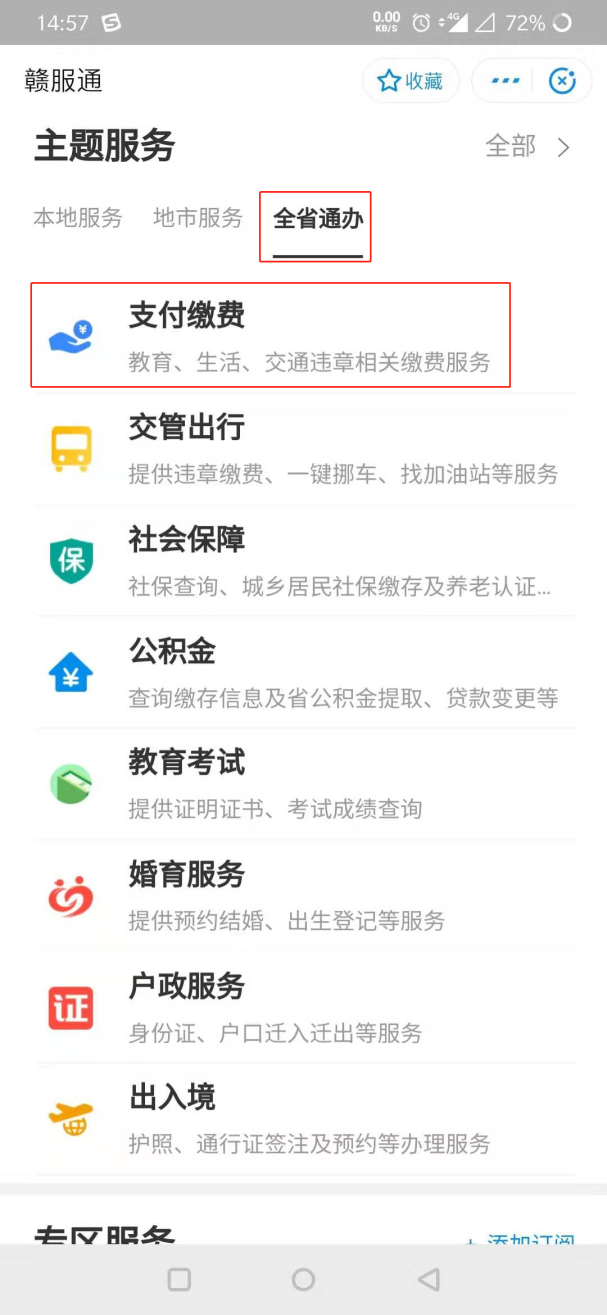 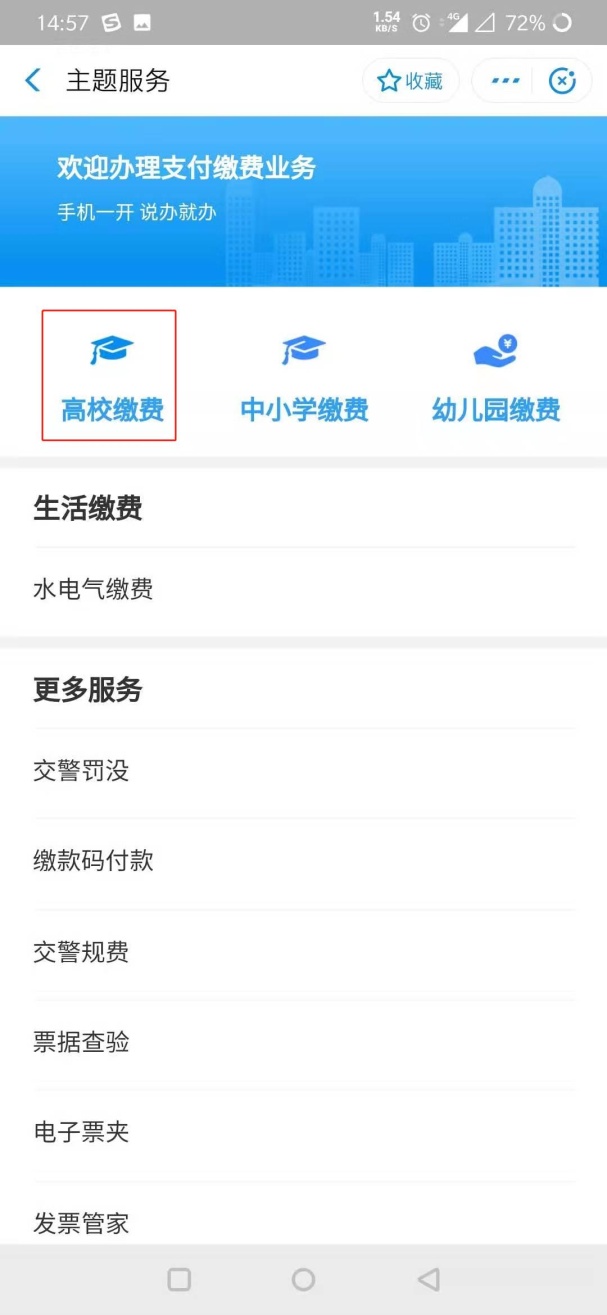 登录学生的登录账号统一为18位身份证号码，幼儿园入口开放为幼儿园、高校入口为大学、大专院校等，高校入口需要选择学校。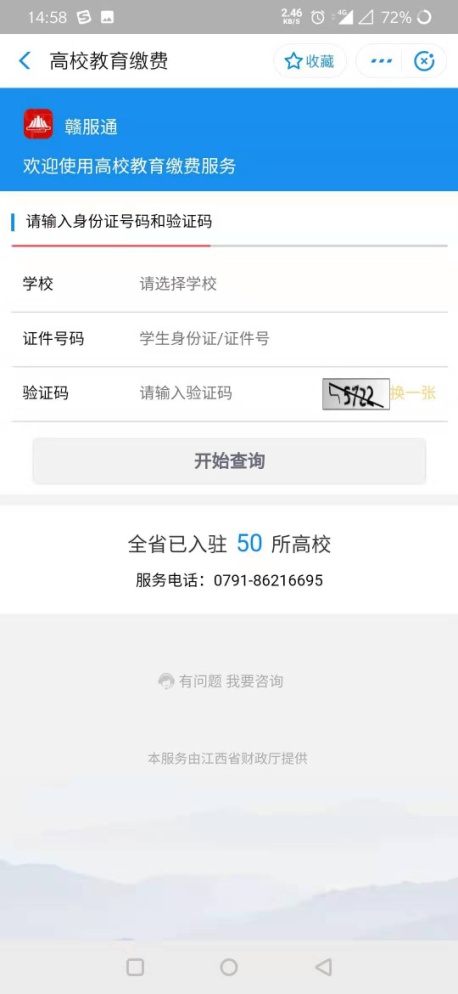 查询缴费项目查询待缴费用事项，在线支付费用。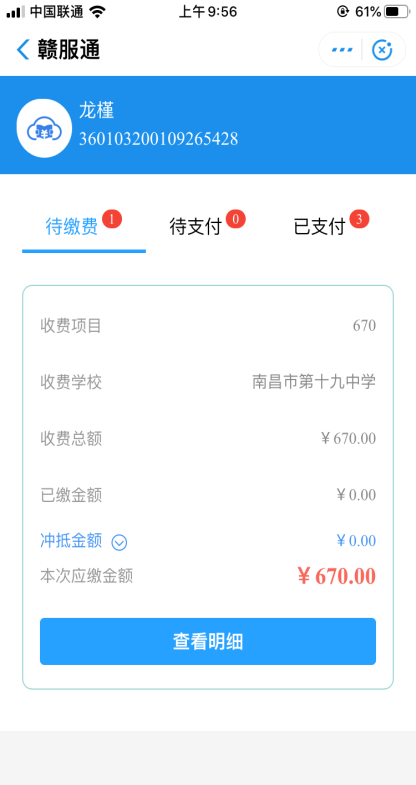 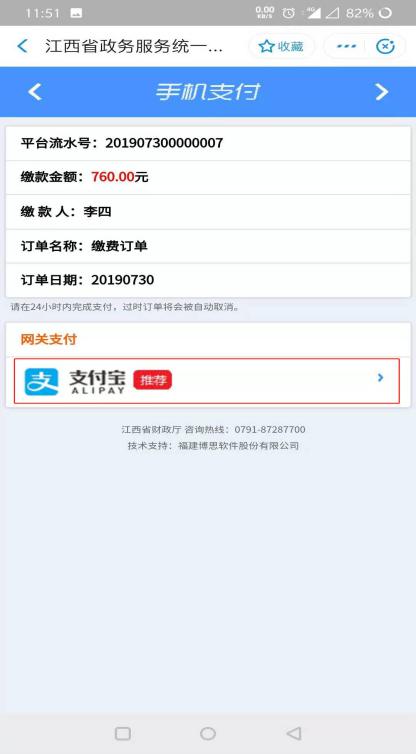 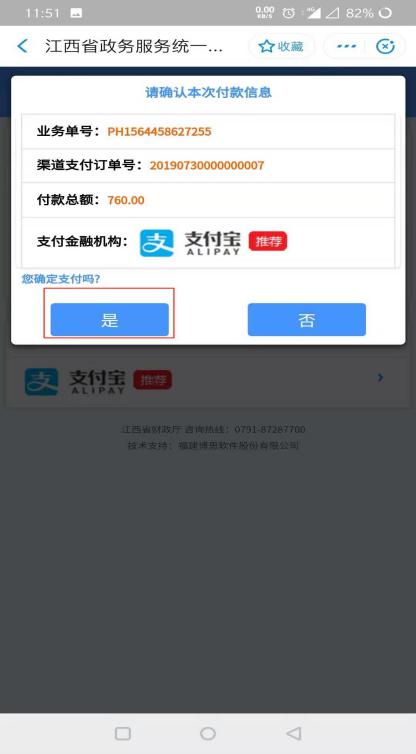 查看电子发票在已支付中找到账单，点击“查看电子发票”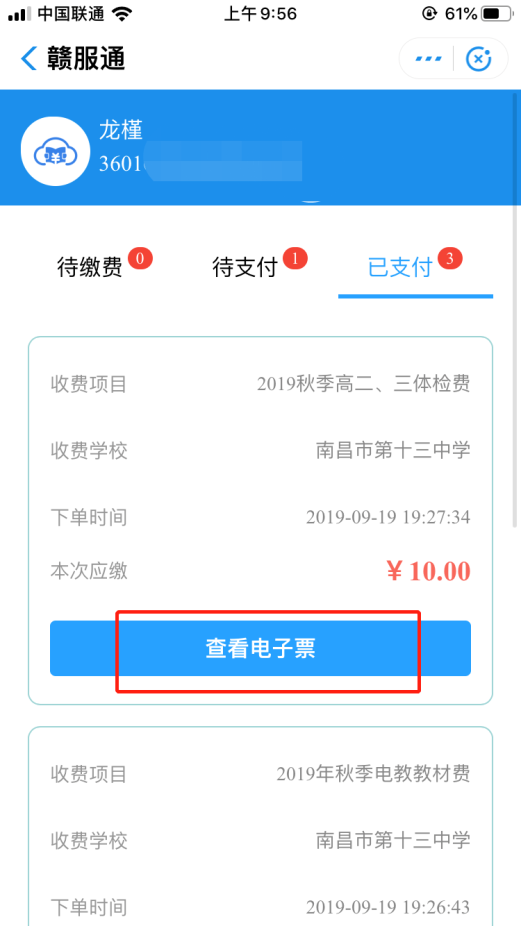 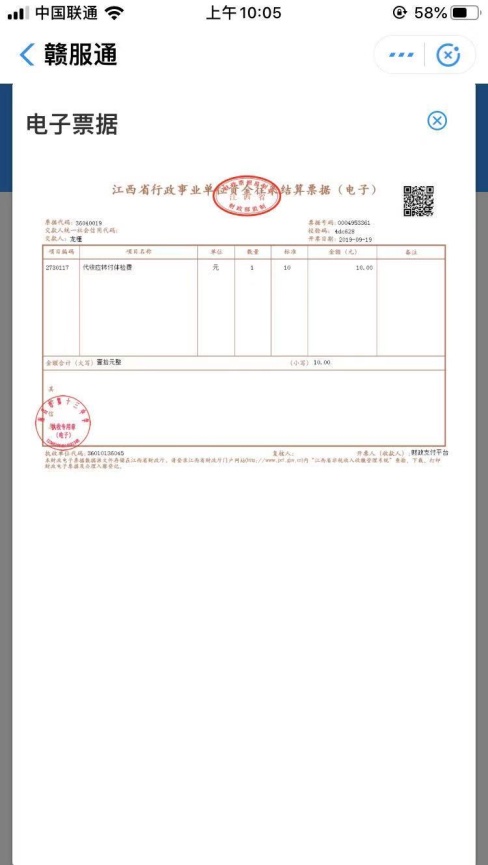 